					T.C.		                                                             Form – 5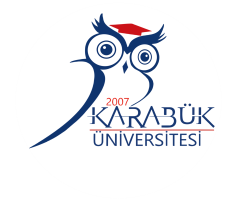 KARABÜK ÜNİVERSİTESİADALET MESLEK YÜKSEKOKULUSTAJ MUAFİYET FORMUÖğrencininT.C. Kimlik NoFotoğrafÖğrencininAdı SoyadıFotoğrafÖğrencininBaba AdıFotoğrafÖğrencininDoğum Yeri ve TarihiFotoğrafÖğrencininİşyeri adı, adresiFotoğrafİşveren tarafından doldurulacakYukarıda kimliği belirtilen ………………………………………………………. isimli personelimizin, işyerimizde ……………………………………… meslek alanında …./……/…….  tarihinden itibaren ……../……./…….. tarihine kadar fiilen çalıştığını beyan ederim.….. /……. /……İşyeri yetkilisininAdı, Soyadı	:                                                                                                                           İmza-MühürÜnvanı		:Telefon		:İlgili öğrencinin çalışma alanı ve yaptığı işler:1-……………………………………………………………………….2-……………………………………………………………………….3-……………………………………………………………………….4-……………………………………………………………………….5-……………………………………………………………………….Yukarıda kimliği belirtilen ………………………………………………………. isimli personelimizin, işyerimizde ……………………………………… meslek alanında …./……/…….  tarihinden itibaren ……../……./…….. tarihine kadar fiilen çalıştığını beyan ederim.….. /……. /……İşyeri yetkilisininAdı, Soyadı	:                                                                                                                           İmza-MühürÜnvanı		:Telefon		:İlgili öğrencinin çalışma alanı ve yaptığı işler:1-……………………………………………………………………….2-……………………………………………………………………….3-……………………………………………………………………….4-……………………………………………………………………….5-……………………………………………………………………….Yukarıda kimliği belirtilen ………………………………………………………. isimli personelimizin, işyerimizde ……………………………………… meslek alanında …./……/…….  tarihinden itibaren ……../……./…….. tarihine kadar fiilen çalıştığını beyan ederim.….. /……. /……İşyeri yetkilisininAdı, Soyadı	:                                                                                                                           İmza-MühürÜnvanı		:Telefon		:İlgili öğrencinin çalışma alanı ve yaptığı işler:1-……………………………………………………………………….2-……………………………………………………………………….3-……………………………………………………………………….4-……………………………………………………………………….5-……………………………………………………………………….KARABÜK ÜNİVERSİTESİADALET MESLEK YÜKSEKOKULU MÜDÜRLÜĞÜNEOkulunuz …………..…………………………………… Programı …..………………… numaralı öğrencisiyim. Yukarıdaki beyanda belirtilen tarihler arasında………………….………………………..isimli işyerinde çalıştım/çalışmaktayım. Zorunlu olarak yapmam gereken staj çalışmasından muaf tutulmamı saygılarımla arz ederim.											     İmzaTlf:Ek: SGK hizmet döküm belgesi								Öğrencinin											Adı, SoyadıKARABÜK ÜNİVERSİTESİADALET MESLEK YÜKSEKOKULU MÜDÜRLÜĞÜNEOkulunuz …………..…………………………………… Programı …..………………… numaralı öğrencisiyim. Yukarıdaki beyanda belirtilen tarihler arasında………………….………………………..isimli işyerinde çalıştım/çalışmaktayım. Zorunlu olarak yapmam gereken staj çalışmasından muaf tutulmamı saygılarımla arz ederim.											     İmzaTlf:Ek: SGK hizmet döküm belgesi								Öğrencinin											Adı, SoyadıKARABÜK ÜNİVERSİTESİADALET MESLEK YÜKSEKOKULU MÜDÜRLÜĞÜNEOkulunuz …………..…………………………………… Programı …..………………… numaralı öğrencisiyim. Yukarıdaki beyanda belirtilen tarihler arasında………………….………………………..isimli işyerinde çalıştım/çalışmaktayım. Zorunlu olarak yapmam gereken staj çalışmasından muaf tutulmamı saygılarımla arz ederim.											     İmzaTlf:Ek: SGK hizmet döküm belgesi								Öğrencinin											Adı, SoyadıKARABÜK ÜNİVERSİTESİADALET MESLEK YÜKSEKOKULU MÜDÜRLÜĞÜNEOkulunuz …………..…………………………………… Programı …..………………… numaralı öğrencisiyim. Yukarıdaki beyanda belirtilen tarihler arasında………………….………………………..isimli işyerinde çalıştım/çalışmaktayım. Zorunlu olarak yapmam gereken staj çalışmasından muaf tutulmamı saygılarımla arz ederim.											     İmzaTlf:Ek: SGK hizmet döküm belgesi								Öğrencinin											Adı, SoyadıSONUÇİlgili öğrenci ……… iş günlük mesleki stajdan muaf tutulabilir/tutulamaz.                                                                                                                                          UYGUNDUR                                                                                                                                     ……./…….../……….      Program Staj Koordinatörünün                                                                       Staj Komisyon Başkanının      Adı Soyadı         :                                                                                Adı Soyadı	:     İmza                   :                                                                                	İmza		:SONUÇİlgili öğrenci ……… iş günlük mesleki stajdan muaf tutulabilir/tutulamaz.                                                                                                                                          UYGUNDUR                                                                                                                                     ……./…….../……….      Program Staj Koordinatörünün                                                                       Staj Komisyon Başkanının      Adı Soyadı         :                                                                                Adı Soyadı	:     İmza                   :                                                                                	İmza		:SONUÇİlgili öğrenci ……… iş günlük mesleki stajdan muaf tutulabilir/tutulamaz.                                                                                                                                          UYGUNDUR                                                                                                                                     ……./…….../……….      Program Staj Koordinatörünün                                                                       Staj Komisyon Başkanının      Adı Soyadı         :                                                                                Adı Soyadı	:     İmza                   :                                                                                	İmza		:SONUÇİlgili öğrenci ……… iş günlük mesleki stajdan muaf tutulabilir/tutulamaz.                                                                                                                                          UYGUNDUR                                                                                                                                     ……./…….../……….      Program Staj Koordinatörünün                                                                       Staj Komisyon Başkanının      Adı Soyadı         :                                                                                Adı Soyadı	:     İmza                   :                                                                                	İmza		: